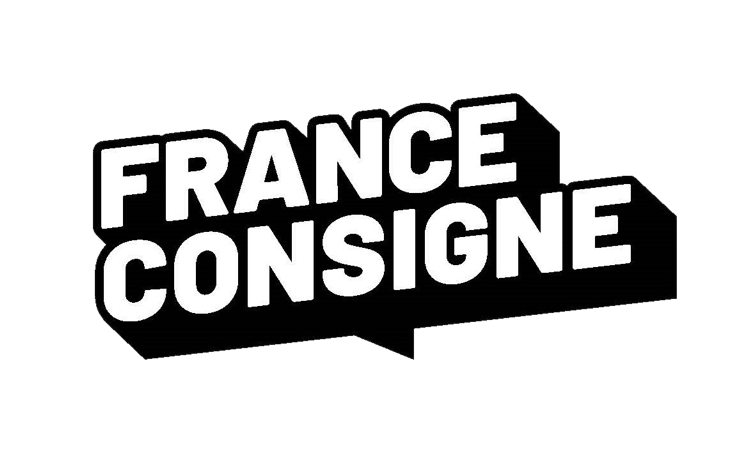 Coordinateur-trice de France ConsigneFrance Consigne est une association créée en décembre 2022. Elle fédère 10 organisations locales qui œuvrent au retour de la consigne pour réemploi en France : Quelques chiffres :> 400 producteurs déjà accompagnés> 700 points de collecte5 sites de lavage industriels opérationnels en 2023Mission de France Consigne : L’objectif est d’harmoniser les pratiques en accompagnant les producteurs et les distributeurs de boissons à opérer la transition vers le réemploi, afin d’augmenter les volumes de bouteilles réemployées en France.Pour mener à bien cette mission, France Consigne certifie des contenants jugés réemployables (contenants suffisamment solides, étiquettes hydrosolubles éprouvées, etc). Missions du poste :Animer le Comité Technique (1 fois tous les 15 jours) qui attribue les certificats de réemployabilité aux producteursCapitaliser les données techniques en vue des Comités TechniquesPréparer et coordonner les réunions entre les 10 organisations localesCoordonner la communication en lien avec un prestataire (conception site internet, plaquette etc.).Présence lors de salons nationaux et tenue de standsCartographier l’ensemble des points de collecte pour les consommateursMise en place et suivi d’indicateurs d’impactGestion des candidatures des nouveaux membresProfil recherché :Bac +5 ou expérience professionnelle équivalenteTrès bonnes capacités organisationnelles notamment de gestion du temps et de tâches multiples simultanéesAnimation et développement de projetsBonne capacité de rédaction, d’expression orale, de communicationAutonomieAisance avec les outils collaboratifs, maîtrise de Office ou équivalentContrat :CDI 35h - 28 000 euros brut / anLieu à définir – télétravail partiel possibleDéplacements fréquents sur toute la FranceEnvoyer CV et lettre de motivation (obligatoire) avant le 15 février à recrutement@franceconsigne.frPrise de poste avril / mai selon possibilité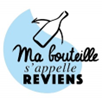 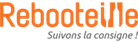 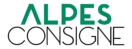 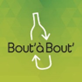 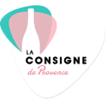 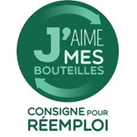 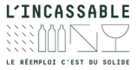 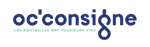 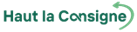 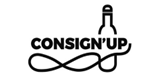 